Station 3: Das Brandenburger TorLies den Text:Am Ende der bekannten Prachtstraße Unter den Linden liegt das Brandenburger Tor. Das Tor ist das Wahrzeichen Berlins. Es ist ein Symbol fur die Freiheit. Aufgaben: Das Brandenburger Tor ist ursprünglich eine alte StadttorÜbersetze diese Wörter: Wahrzeichen: Ursprünglich: Stadttor: Quadriga:Oben auf dem Tor gibt es ein Quadriga. Suche im Internetz und finde verschiedene Bilder vom Brandenburger Tor: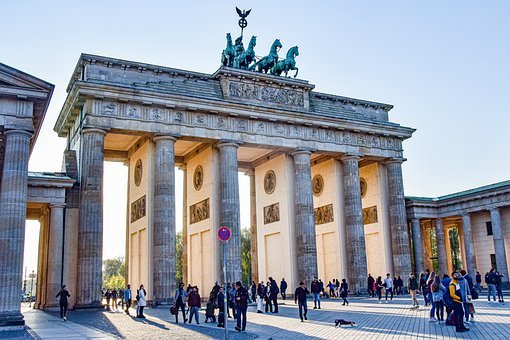 Die HitlerparadeDas QuadrigaDie Berliner Mauer und das Brandenburger TorVM in Fussball 2014Festival of LightsBerlin MarathonDas Brandenburger Tor nach dem 2. Weltkrieg